WITAM WAS W PONIEDZIAŁEK  20.04.20r.Dzisiejszy temat dnia: „Czym zajmuje się ogrodnik?”„ Ogrodnicy”Słuchanie wiersza Iwony SalachIdą, idą ogrodnicy. Tup!Niosą grabki i łopatki. Hej!Będą spulchniać ziemię,Aby lekko było jej.Puk, puk ,puk, łopatką.Szu, szu, szu, grabkami.Tryśnie woda z koneweczkiNa nasze grządeczki.Rozmowa kierowana pytaniami R.- O kim był wierszyk?-Co nieśli ogrodnicy?- Jak pukali łopatkami?- Jak szurali grabkami?-Na co tryska woda z konewki?Powiedz : Co robią dzieci ?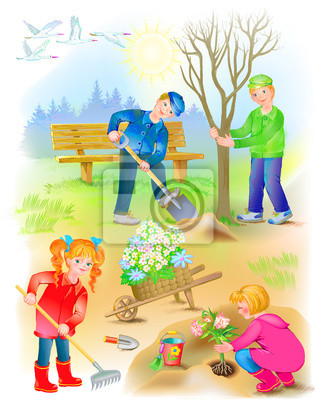 Zabawa naśladowcza „ Praca ogrodnika”Dziecko biega swobodnie. Na hasło: łopata!- naśladuje ruchy kopania ziemi, na hasło: Grabie!- naśladuje ruchy zagrabiania, a na hasło: Konewka!- naśladuje ruchy podlewania.Powiedz : Jakie narzędzia mają ogrodnicy ?             - do czego potrzebne są one ogrodnikom?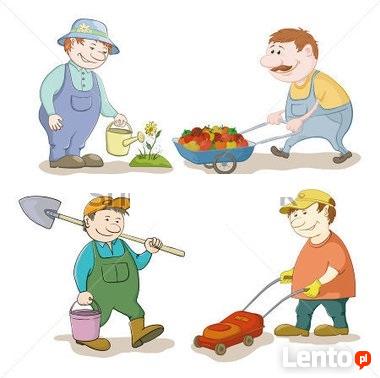 Ćwiczenia graficzne- kolorowanie konewki( rysunek konewki poniżej)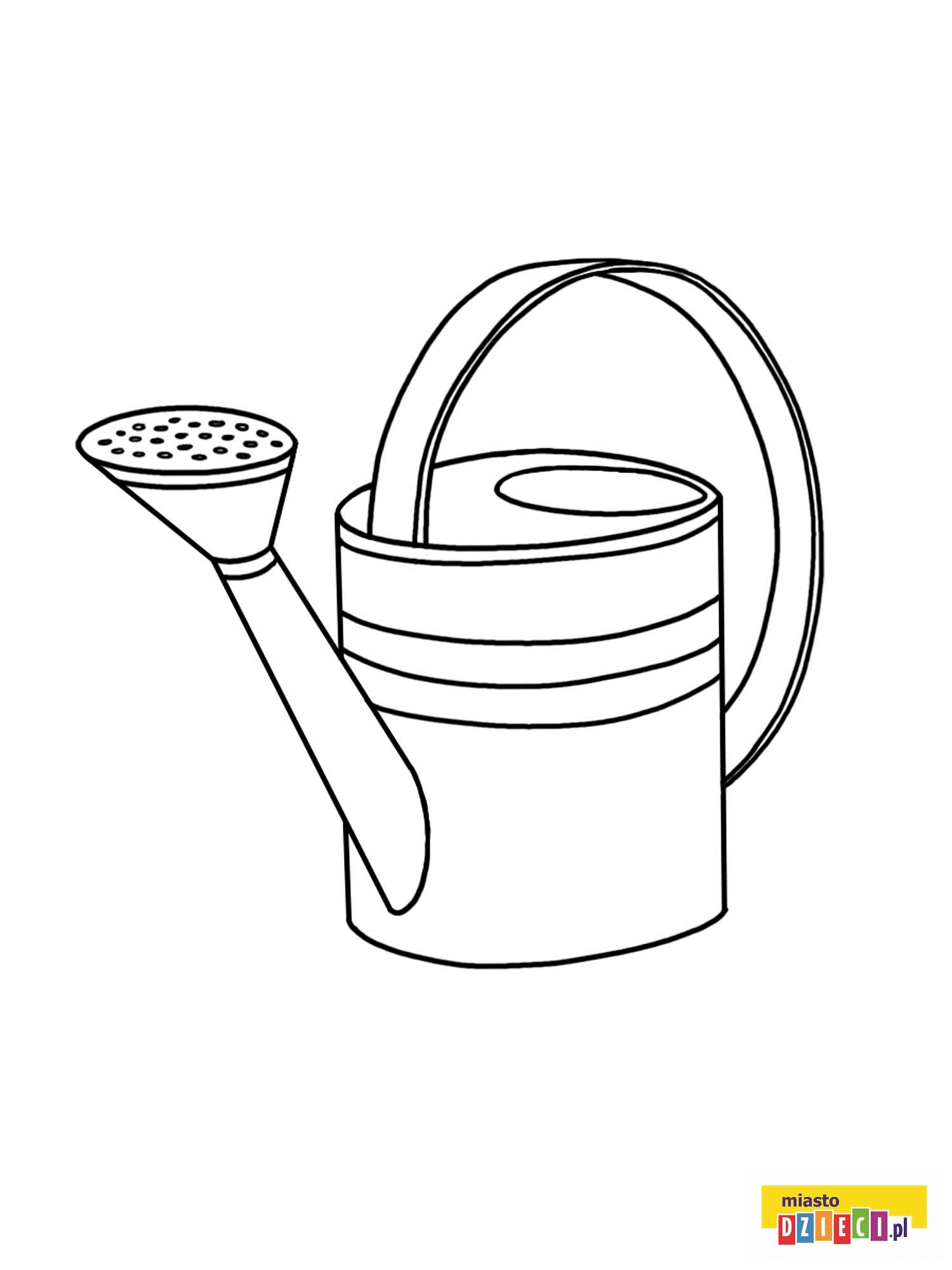 